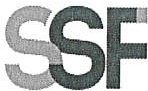 SUPERINTENDENCIADEL SISTEMA FINANCIEROFECHA: 24/11/2022Versión pública según Art. 30 LAIP. Por supresión de información confidencial. Art. 24 Lit. c. LAIPSSF 2022 ORDEN DE COMPRA	No.	394PROVEEDOR: STB COMPUTER, S.A. DE C.V.NIT:	xxxxxxxxxxxxxxxxUNIDAD SOLICITANTE: DIRECCIÓN DE COMUNICACIONES ADMINISTRADOR O.C.: LICDA. KARLA VERÓNICA BARRERA FAVOR SUMINISTRAR LO SIGUIENTE:920REQUERIMIENTO No. 387ANALISTA: GERARDO CASTROBIEN	SERVICIO XSON: QUINCE MIL NOVECIENTOS TREINTA Y TRES US DÓLARES 00/100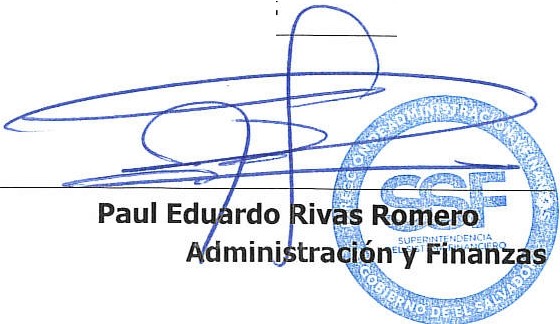 